 Schedule for Room U 0.03.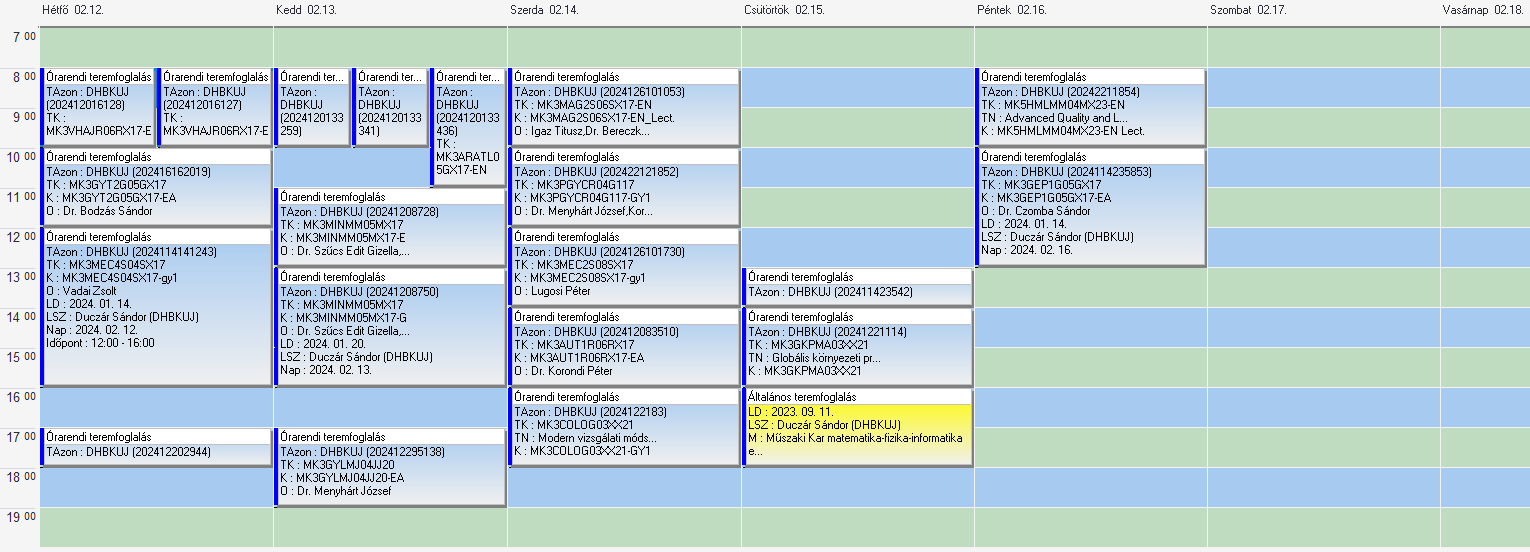 